AMENDMENT OF MORTGAGE PARTICULARS(Civil Aviation Regulations 2016)Note:	This form shall becompleted and signed by the Mortgagee in duplicate. ii	accompanied by a copy of the document of amendment.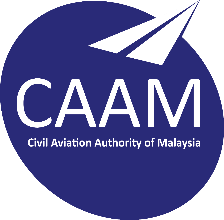 CIVIL AVIATION AUTHORITYMALAYSIATo be completed by Applicant:To be completed by Applicant:To be completed by Applicant:To be completed by Applicant:To be completed by Applicant:To be completed by Applicant:To be completed by Applicant:To be completed by Applicant:To be completed by Applicant:To be completed by Applicant:To be completed by Applicant:To be completed by Applicant:To be completed by Applicant:To be completed by Applicant:To be completed by Applicant:To be completed by Applicant:1.	Mortgage Register Number1.	Mortgage Register Number1.	Mortgage Register Number1.	Mortgage Register Number1.	Mortgage Register Number1.	Mortgage Register Number2.	Malaysian Registration Mark2.	Malaysian Registration Mark2.	Malaysian Registration Mark2.	Malaysian Registration Mark2.	Malaysian Registration Mark2.	Malaysian Registration Mark9M -      9M -      9M -      3.	a. Manufacturer of aircraft3.	a. Manufacturer of aircraft3.	a. Manufacturer of aircraft3.	a. Manufacturer of aircraft3.	a. Manufacturer of aircraft3.	a. Manufacturer of aircrafta.a.	b. Designation of aircraft	b. Designation of aircraft	b. Designation of aircraft	b. Designation of aircraft	b. Designation of aircraft	b. Designation of aircraftb.b.	c. Manufacturer Serial Number 	c. Manufacturer Serial Number 	c. Manufacturer Serial Number 	c. Manufacturer Serial Number 	c. Manufacturer Serial Number 	c. Manufacturer Serial Number c.c.4.	Particulars to amend on the entry of mortgage in the Aircraft Register.4.	Particulars to amend on the entry of mortgage in the Aircraft Register.4.	Particulars to amend on the entry of mortgage in the Aircraft Register.5.	Telephone, fax number and e-mail at which applicant can be contacted during normal business hours.5.	Telephone, fax number and e-mail at which applicant can be contacted during normal business hours.5.	Telephone, fax number and e-mail at which applicant can be contacted during normal business hours.5.	Telephone, fax number and e-mail at which applicant can be contacted during normal business hours.5.	Telephone, fax number and e-mail at which applicant can be contacted during normal business hours.5.	Telephone, fax number and e-mail at which applicant can be contacted during normal business hours.Tel    :Tel    :5.	Telephone, fax number and e-mail at which applicant can be contacted during normal business hours.5.	Telephone, fax number and e-mail at which applicant can be contacted during normal business hours.5.	Telephone, fax number and e-mail at which applicant can be contacted during normal business hours.Fax   :Fax   :5.	Telephone, fax number and e-mail at which applicant can be contacted during normal business hours.5.	Telephone, fax number and e-mail at which applicant can be contacted during normal business hours.5.	Telephone, fax number and e-mail at which applicant can be contacted during normal business hours.Email:Email:5.	Telephone, fax number and e-mail at which applicant can be contacted during normal business hours.5.	Telephone, fax number and e-mail at which applicant can be contacted during normal business hours.5.	Telephone, fax number and e-mail at which applicant can be contacted during normal business hours.6.	Application fee for entry of amendment of entry of mortgage is RM 50.006.	Application fee for entry of amendment of entry of mortgage is RM 50.006.	Application fee for entry of amendment of entry of mortgage is RM 50.006.	Application fee for entry of amendment of entry of mortgage is RM 50.006.	Application fee for entry of amendment of entry of mortgage is RM 50.006.	Application fee for entry of amendment of entry of mortgage is RM 50.006.	Application fee for entry of amendment of entry of mortgage is RM 50.006.	Application fee for entry of amendment of entry of mortgage is RM 50.006.	Application fee for entry of amendment of entry of mortgage is RM 50.006.	Application fee for entry of amendment of entry of mortgage is RM 50.006.	Application fee for entry of amendment of entry of mortgage is RM 50.006.	Application fee for entry of amendment of entry of mortgage is RM 50.006.	Application fee for entry of amendment of entry of mortgage is RM 50.007.	We hereby apply that the particulars shown on the mortgage entered in the Aircraft Register should be amended as paragraph 4 of the above:Date .......................................... 			Signature  .........................................							(authorised signatory if registered to a company)Name.........................................	 		Position held:....................................7.	We hereby apply that the particulars shown on the mortgage entered in the Aircraft Register should be amended as paragraph 4 of the above:Date .......................................... 			Signature  .........................................							(authorised signatory if registered to a company)Name.........................................	 		Position held:....................................7.	We hereby apply that the particulars shown on the mortgage entered in the Aircraft Register should be amended as paragraph 4 of the above:Date .......................................... 			Signature  .........................................							(authorised signatory if registered to a company)Name.........................................	 		Position held:....................................7.	We hereby apply that the particulars shown on the mortgage entered in the Aircraft Register should be amended as paragraph 4 of the above:Date .......................................... 			Signature  .........................................							(authorised signatory if registered to a company)Name.........................................	 		Position held:....................................7.	We hereby apply that the particulars shown on the mortgage entered in the Aircraft Register should be amended as paragraph 4 of the above:Date .......................................... 			Signature  .........................................							(authorised signatory if registered to a company)Name.........................................	 		Position held:....................................7.	We hereby apply that the particulars shown on the mortgage entered in the Aircraft Register should be amended as paragraph 4 of the above:Date .......................................... 			Signature  .........................................							(authorised signatory if registered to a company)Name.........................................	 		Position held:....................................7.	We hereby apply that the particulars shown on the mortgage entered in the Aircraft Register should be amended as paragraph 4 of the above:Date .......................................... 			Signature  .........................................							(authorised signatory if registered to a company)Name.........................................	 		Position held:....................................7.	We hereby apply that the particulars shown on the mortgage entered in the Aircraft Register should be amended as paragraph 4 of the above:Date .......................................... 			Signature  .........................................							(authorised signatory if registered to a company)Name.........................................	 		Position held:....................................7.	We hereby apply that the particulars shown on the mortgage entered in the Aircraft Register should be amended as paragraph 4 of the above:Date .......................................... 			Signature  .........................................							(authorised signatory if registered to a company)Name.........................................	 		Position held:....................................7.	We hereby apply that the particulars shown on the mortgage entered in the Aircraft Register should be amended as paragraph 4 of the above:Date .......................................... 			Signature  .........................................							(authorised signatory if registered to a company)Name.........................................	 		Position held:....................................7.	We hereby apply that the particulars shown on the mortgage entered in the Aircraft Register should be amended as paragraph 4 of the above:Date .......................................... 			Signature  .........................................							(authorised signatory if registered to a company)Name.........................................	 		Position held:....................................7.	We hereby apply that the particulars shown on the mortgage entered in the Aircraft Register should be amended as paragraph 4 of the above:Date .......................................... 			Signature  .........................................							(authorised signatory if registered to a company)Name.........................................	 		Position held:....................................7.	We hereby apply that the particulars shown on the mortgage entered in the Aircraft Register should be amended as paragraph 4 of the above:Date .......................................... 			Signature  .........................................							(authorised signatory if registered to a company)Name.........................................	 		Position held:....................................7.	We hereby apply that the particulars shown on the mortgage entered in the Aircraft Register should be amended as paragraph 4 of the above:Date .......................................... 			Signature  .........................................							(authorised signatory if registered to a company)Name.........................................	 		Position held:....................................7.	We hereby apply that the particulars shown on the mortgage entered in the Aircraft Register should be amended as paragraph 4 of the above:Date .......................................... 			Signature  .........................................							(authorised signatory if registered to a company)Name.........................................	 		Position held:....................................7.	We hereby apply that the particulars shown on the mortgage entered in the Aircraft Register should be amended as paragraph 4 of the above:Date .......................................... 			Signature  .........................................							(authorised signatory if registered to a company)Name.........................................	 		Position held:....................................FOR OFFICIAL USE FOR OFFICIAL USE FOR OFFICIAL USE FOR OFFICIAL USE FOR OFFICIAL USE FOR OFFICIAL USE FOR OFFICIAL USE FOR OFFICIAL USE FOR OFFICIAL USE FOR OFFICIAL USE FOR OFFICIAL USE FOR OFFICIAL USE FOR OFFICIAL USE FOR OFFICIAL USE FOR OFFICIAL USE FOR OFFICIAL USE Mortgage Register NumberMortgage Register NumberSignature & Official StampSignature & Official StampSignature & Official StampSignature & Official StampSignature & Official StampSignature & Official StampSignature & Official StampSignature & Official StampSignature & Official StampDateDateAmount receivedAmount receivedRMRMRMRMRMReceipt no.Receipt no.